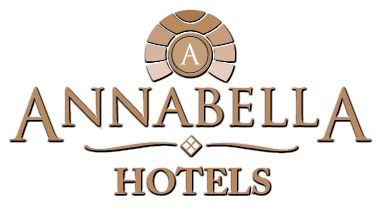 КОНЦЕПЦИЯ ОТЕЛЯ ЛЕТО 2022ОБЩАЯ ИНФОРМАЦИЯНазвание отеля	: Annabella Park Hotel Адрес			: İncekum Mah. Dr.Ülkü Güney Cad.No: 1A Alanya / AntalyaТелефон		: 0242 517 15 15Fax			: 0242 517 15 03Web			: www.annabellahotels.comE-mail			: info@annabellahotels.comAçılış Tarihi		: 1990Год  реконструкции	: 2013Общая площадь	: 1718 m²Комнат		: 95Спальных мест	: 190РАСПОЛОЖЕНИЕОтель находится в 300 м от пляжа Инжекум, рядом с главной дорогой  D-400, имеется подземный переход.  До ближайшего центра Авсаллар 2 км, до центра Алании 25 км, до центра Сиде 30 км, до аэропорта Газипаша 60 км, до аэропорта Анталии 110 км.ОСНОВНЫЕ ДАННЫЕНапротив пляжа ИнжекумТихое местоЭкологически чистый объектБлизость к общественным местамСПА ЗОНАВ нашем Bella SPA & Wellness центре вы можете посетить крытый бассейн, хамам, сауну и массажный салон.  Крытый бассейн в летний сезон не подогревается. Bella SPA открыт для посещения с 08:30 до19:00. УДОБСТВА ОТЕЛЯ   (в отеле Annabella Diamond Hotel & Spa)Дартс Настольный теннис  Степ, аэробика и гимнастика БочаПляжный волейбол Аквапарк (3 горки, работают в определенное время) Открытый, закрытый и детский бассейныХамам СаунаМассаж, пенный массаж, маски для лица и тела *Фитнес-центр Анимация (soft)Мини-клуб (4-12 лет)Детское меню (на ужин)Детская игровая площадка Зал для заседанийДоктор *Аренда машин *Услуги фотографа *Парикмахер *Магазин *Прачечная *Свежевыжатые соки *Wi-fi *Сейф в номере** платные услугиПЛЯЖГости могут воспользоваться песчаным пляжем отеля Annabella Diamond Hotel & Spa, который расположен на берегу моря, протяженностью около 100 метров. Шезлонги, зонтики, матрасы и пляжные полотенца у бассейна и на пляже предоставляются бесплатно. Смена пляжных полотенец (в указанное время) бесплатно.ОБЩАЯ ИНФОРМАЦИЯОтель Annabella Park находится в туристическом раю на расстоянии 300 м от пляжа Алании-Инжекум и занимает площадь 1718 м². Все наши номера созданы и оборудованы для вашего комфорта. Электронный вход с помощью карты, сплит-кондиционер, мягкий уголок, электронный сейф, ламинатное покрытие пола, телефон в ванной, телефон в комнате, фен, мини-бар, телевизор и балкон. Номера имеют вид на горы и на дорогу. Концепция « ультра все включено»  предлагает своим гостям главный ресторан со «шведским столом» и 2 ресторана A’la carte (в отеле Annabella Diamonda Hotel & Spa), а также снэк-бар (в отеле Annabella Diamonda Hotel & Spa), где вы можете насладиться блюдами турецкой и мировой кухни.ЕДА И НАПИТКИПитание по системе «шведский стол» осуществляется утром, в обед и вечером. Местные алкогольные и безалкогольные напитки подаются бесплатно с 10:00 до 24:00.В день приезда мини-бар заполняется прохладительными напитками (вода, минеральная вода, кока-кола, фанта), в остальные дни пополняется только вода.Во всех номерах есть набор для горячих напитков (чайник, кофе, травяные чаи, черный чай).A’LA CARTE РЕСТОРАНЫ(15.05 - 15.10) (в отеле Annabella Diamond Hotel & Spa)Отель имеет 2 ресторана A'la Carte: мясной и рыбный.Посещение ресторана бесплатно один раз за все время пребывания.ВРЕМЯ ОБСЛУЖИВАНИЯ07.00-10.00 Завтрак
10.00-10:30 Поздний завтрак
10.00-24.00 Бар на пляже                         (бар отеля Annabella Diamond Hotel & Spa )
12.00-16.00 Снэк-бар                          (бар отеля Annabella Diamond Hotel & Spa)
12.00-17:00 Кондитерская и мороженое (бар отеля Annabella Diamond Hotel & Spa)
12.30-14.00 Обед
19.00-21.30 Ужин
19.00-21.30 A’la Carte ресторан
23.00-00.30 Ночной суп
10.00-24.00 Лобби барСПОРТ / РАЗВЛЕЧЕНИЯ (в отеле Annabella Diamond Hotel & Spa)На территории отеля 6 дней в неделю проводятся спортивные и анимационные мероприятия. По вечерам в амфитеатре проходят специальные шоу, живые выступления, тематические вечера, пляжные вечеринки и концерты.ДЕТИ / МЛАДЕНЦЫ (в отеле Annabella Diamond Hotel & Spa)Для маленьких гостей в отеле есть крытый и открытый детский бассейн, детская площадка, детский стульчики. Мини-клуб для детей 4-12 лет открыт с 10.00 до 12.30 и с 14.30 до 17.00.Предлагаемые услуги  для детей: мини-диско (ежедневно в амфитеатре), детская площадка, детская площадка в главном ресторане, нагреватель и блендер для детского питания, детский буфет (только на ужин), детский стульчик в главном ресторане.ОБЩИЕ ПРАВИЛАДети до 16 лет в фитнес-центр (в отелеAnnabella Diamond Hotel & Spa)  не принимаются. Алкогольные напитки не подаются гостям младше 18 лет.Заселение в номера осуществляется после 14:00, время выезда из номеров - не позднее 12:00. Заселение с животными  не допускаются.Отельные номера рассчитаны на проживания  2 + 1 или 3 взрослых.Обслуживание  по системе «все включено» начинается с ужина, включает ужины, равные количеству ночей проживания, и заканчивается обедом в день отъезда.Использование открытых площадок на территории отеля, а также часы работы торговых точек могут варьироваться в зависимости от сезонных условий.ПРИМЕЧАНИЕ: Мини-клуб, рестораны A'la Carte, турецкая баня, сауна, спа-центр, парикмахерская, анимация, водные горки находятся в отеле Annabella Diamond Hotel & Spa.Гости отеля Annabella Park могут пользоваться всеми удобствами отеля Annabella Diamond Hotel & Spa, кроме  главного ресторана (завтрак, обед, ужин) отеля Annabella Diamond Hotel & Spa.